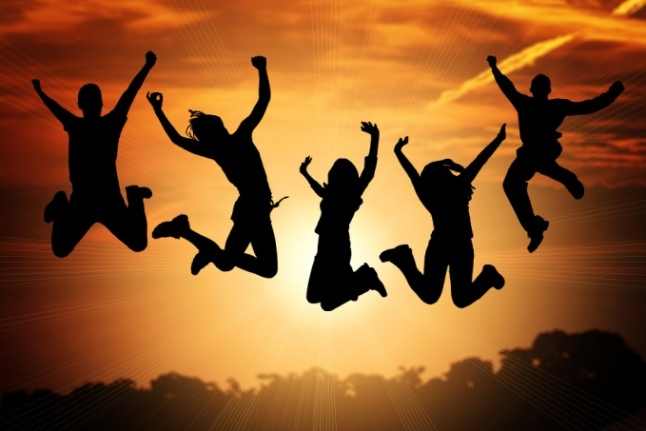          Нам нужны: Администраторы –  з/п от 30 000 рубГорничные –  з/п от 30 000 рубРазнорабочие –  з/п от 25 000 рубА также: Повар Шеф поварИнструктор аквапаркаБухгалтерЭто работа для тебя, если: -Хочешь финансовой стабильности-Достичь своей мечты самостоятельно-Работать в дружном веселом коллективеПРиходи с друзьями! Ждем!8-989-634-09-42